Общество с ограниченной ответственностью«Межрегиональное бюро экспертизы и оценки»ИНН  7727472922  КПП 772701001  ОГРН 1217700434885Адрес: 117149, г. Москва, ул.Азовская, д.6, корп.3, блок 3/1, помещение 5E-mail:expertiza.msc@yandex.ru https://buro-ekspertiz.ru Тел: + 7 (495) 197 66 47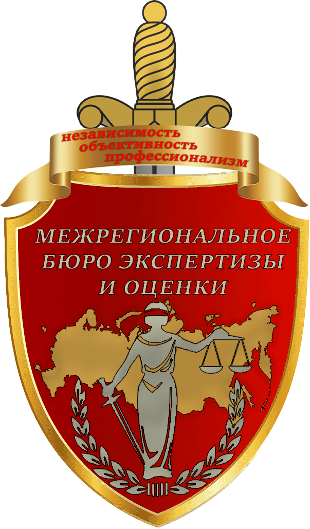 Заключение специалиста № _________по результатам проведенного пожарно-технического исследованияСпециалист:         			Иванов И.И.Москва 20211.ВВОДНЫЕ ПОЛОЖЕНИЯМетодика проведения исследования.При подготовке настоящего заключения в области пожарно-технического исследования специалистом, для ответа на поставленные вопросы, были применены следующие методы экспертизы:- Органолептический метод;- Эмпирические методы познания;-Теоретические методы познания.Термины и определения в области горения в условиях пожара. Горение – физико химический процесс, при котором превращение вещества сопровождается интенсивным выделением энергии, тепла и света, а также массообменом с окружающей средой; Огонь – внешнее проявление химической реакции быстрого окисления, сопровождающееся пламенем и дымом; Пожар – Неконтролируемое горение, развивающееся во времени и пространстве; Очаг пожара – место первоначального возникновения пожара; Источник зажигания - средство энергетического воздействия, инициирующее возникновение горения; Причина пожара (загорания) – явление или обстоятельство, непосредственно обуславливающее возникновения пожара (загорания); Возникновение пожара (загорания) – совокупность процессов, приводящих к пожару (загоранию); Развитие пожара - увеличение зоны горения и/или вероятности воздействия опасных факторов пожара; Пожарная опасность – возможность возникновения и/или развития пожара; Пожарная нагрузка – количество теплоты, отнесенное к единице поверхности пола, которое может выделиться в помещении или здании при пожаре; Пиролиз – необратимый термический процесс разложения веществ без окисления; Обугливание – образование карбонизованного остатка в результате пиролиза или неполного сгорания; Самовозгорание – возгорание в результате самоинициируемых экзотермических процессов (термин применяется к твердым веществам); Самовоспламенение – самовозгорание, сопровождающееся пламенем (термин применяется к жидким и газообразным веществам);Распространение пламени – распространение пламенного горения по поверхности веществ и материалов;2.ИССЛЕДОВАНИЕСогласно Договору №_________ года между ООО  “Межрегиональное бюро экспертизы и оценки” и ____________________, на исследование специалисту, Заказчиком был предоставлен автомобиль Mazda CX-7 с государственным регистрационным номером ____________, а также  акты выполненных работ по ремонту вышеуказанного транспортного средства (см. приложение №3). Целью настоящего исследования является установления очага и причины  возгорания в вышеуказанном автомобиле. Для проведения настоящего исследования 10 декабря 2021 года специалистом был осуществлен осмотр транспортного средства (ТС) по месту его нахождения, а именно по следующему адресу: _______________________.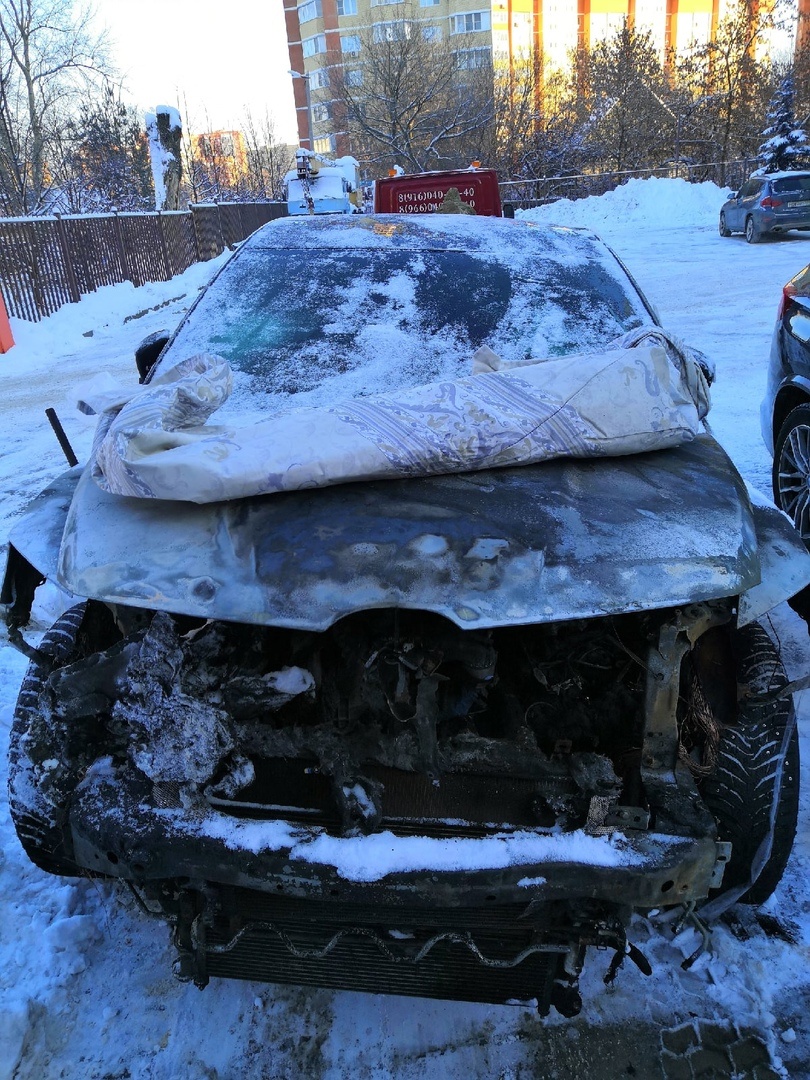 Фотография №1 Автомобиль Mazda CX-7 с государственным регистрационным номером ___________ (вид спереди)Фотографии №2-5 Автомобиль Mazda CX-7 с государственным регистрационным номером _________ (виды вокруг)Фотографии №6-7 Вид подкапотного пространство моторного отсека Фотографии №8-10 Вид подкапотного пространство (слева - направо) моторного отсека без остатков защитного кожухаФотографии 11-13 Салон автомобиля, его термические повреждения и блок предохранителей.ДЕТАЛЬНОЕ ИССЛЕДОВАНИЕ НЕ ПРИВОДИТСЯВыводы:По вопросу №1:Очаг пожара автомобиля Mazda CX-7 с государственным регистрационным номером ______ находился в левой по ходу движения части моторного отсека.По вопросу №2: Проведенное исследование позволяет отождествить две возможные причины пожара: 1. Аварийный режим работы электрооборудования автомобиля. 2. Воспламенение эксплуатационных жидкостей (масел). Наиболее вероятной причиной ввиду, наличия  косвенных признаков, а именно недавнего ремонта электрооборудования автомобиля и возникшего дефекта в виде неработающего контроллера (см.приложение №3), специалист считает аварийный режим работы электрооборудования.Специалист ООО  “МБЭиО”                                                    / Иванов И.И.Приложения.Копии документов специалиста;2.Документы ООО “МБЭиО”;3. Документация, предоставленная заказчикомСведения о специалистахИванов Иван Иванович - специалист ООО “Межрегиональное бюро экспертизы и оценки” в области пожарно-технических экспертиз.Базовое образование: Академия Государственной Противопожарной Службы МЧС России. 20 августа 20__ года присуждена степень специалиста по направлению подготовки “Судебная экспертиза” с специализацией “Инженерно технические экспертизы”В   рамках   учебной   программы   специалистом   былиосвоены   следующие   дисциплины   (актуальные   дляданного вида исследований): Теория горения и взрыва; Пожарно-техническая экспертиза; Участие специалиста в процессуальных действиях; Теория судебной экспертизы; Естественнонаучные методы судебно экспертных исследований; Физико-химические методы судебно экспертных исследований; Судебная экспертиза веществ, изделий и материалов; Детали машин; Противопожарное водоснабжение; Судебная компьютерно техническая экспертиза; Судебная фотография и видеозапись;Стаж работы экспертом с 20__ года.Дополнительное образование - профессиональная переподготовка в НОЧУ ДПО «Высшая школа судебных экспертиз». Пройден курс «Исследование изделий из металлов и сплавов»Сведения об экспертном учрежденииПолное наименование: ООО  “Межрегиональное бюро экспертизы и оценки”.Сокращённое наименование: ООО «МБЭиО».Основные виды деятельности организации: проведение судебных и внесудебных экспертных исследований. Адрес:117149, г. Москва, ул.Азовская, д.6, корп.3, блок 3/1, помещение 5Основание проведения исследованияДоговор №_________Дата начала производства исследования11.12.2021 года15ч. 30 мин.Место проведения исследования:Камеральная обработка данных проводилась по адресу: г. Москва, ул.Азовская, д.6, корп.3, блок 3/1, помещение 5 офиса ООО “МБЭиО”Перечень объектов, представленных на исследование1. Mazda CX-7 с государственным регистрационным номером __________;2.Фотографии с места осмотра;3. Акты выполненных работ по ремонту автомобиля Mazda CX-7 с государственным регистрационным номером __________;Вопрос, поставленный на исследование1.Где расположен очаг возгорания  автомобиля  Mazda CX-7 с государственным регистрационным номером _______?2.Какова непосредственная причина возгорания автомобиля Mazda CX-7 с государственным регистрационным номером ________?Применяемые в ходе исследования методыОрганолептический метод, эмпирические методы познания, теоретические методы познания.Оборудование, приборы, материалы и средства информационного обеспечения, использованные при исследовании.Фотоаппарат Canon EOS 2000DТекстовый редактор MircrosoftOffice Word  2010;Winrar;Программно–аппаратный стенд эксперта (материнская плата ASUS P8H77-VLE, процессор IntelCore i5 – 3330, RAM 12 Gb, SSD 120 Gb, HDD WD 1TB);МФУ СО встроенным сканером RICOHCH3001.Нормативно – правовые акты, методики и иные источники, использованные в заключенииФедеральный закон РФ №73 «О государственной судебно-экспертной деятельности в РФ» от 31.05.2001г.Федеральный закон "Технический регламент о требованиях пожарной безопасности" от 22.07.2008 N 123-ФЗГражданский кодекс РФ (ГК РФ)Гражданский процессуальный кодекс РФ (ГПК РФ)ГОСТ 12.1.033-81 Система стандартов безопасности труда. Пожарная безопасность. Термины и определения.Инструментальные стали. Справочник. Позняк Л. А. и др. М., «Металлургия», 1977, 168 с.Чешко И.Д. Технические основы расследования пожаров. Методическое пособие.- М., ВНИИПО, 2002. - 254 с.Чешко И.Д., Плотников В.Г. Анализ экспертных версий возникновения пожара. СПбФ ФГУ ВНИИПО МЧС России, Кн. 1 - Санкт-Петербург: ООО «Типография «Береста», 2010. - 708 с.: ил.Чешко И.Д., Плотников В.Г. Анализ экспертных версий возникновения пожара. СПбФ ФГУ ВНИИПО МЧС России, Кн. 2 - Санкт-Петербург: ООО «Типография «Береста», 2012. - 364 с.: ил.Таубкин И.С., Саклантий А.Р. О методических материалах по установлению причинно-следственной связи между аварийными режимами в электропроводке с медными проводниками и возникновением пожара // Теория и практика судебной экспертизы. 2018. Том 13.№ 3. С. 38–46. https://doi.org/10.30764/1819-2785-2018-13-3-38-46Богатищев А.И. Пожарная опасность аварийных режимов в сетях электрооборудования автотранспортных средств: дисc. … канд. техн. наук. Москва, 2003. Дата завершения исследования:17.12.2021 г. 17 ч. 20 мин.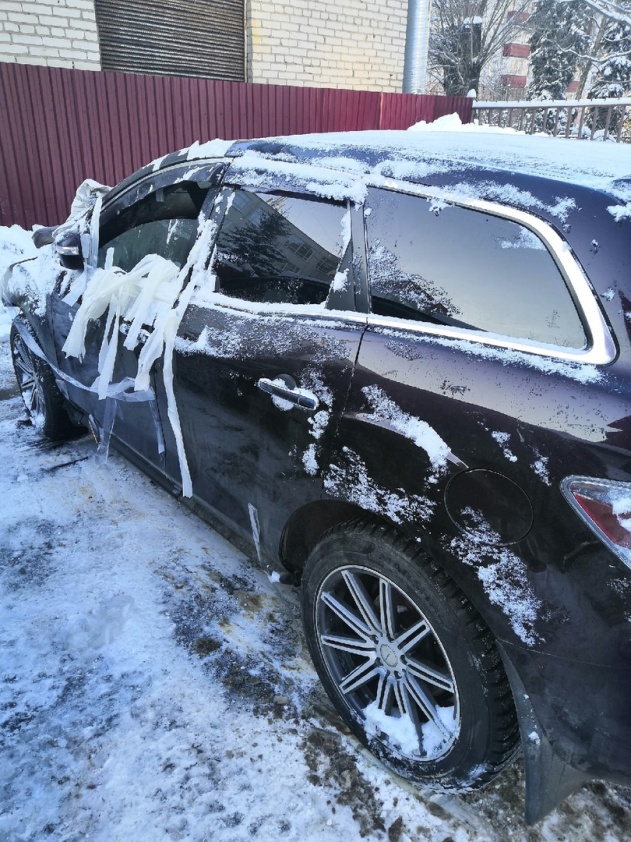 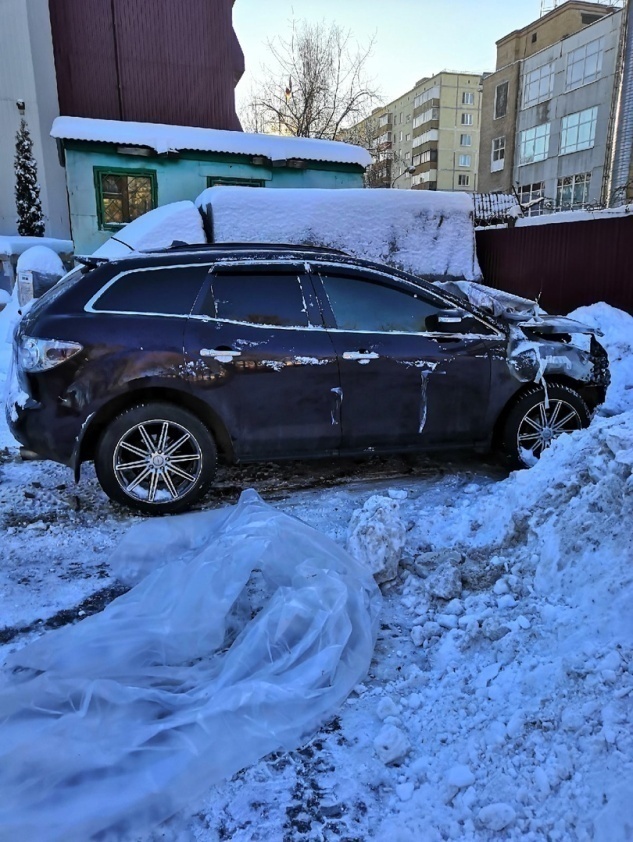 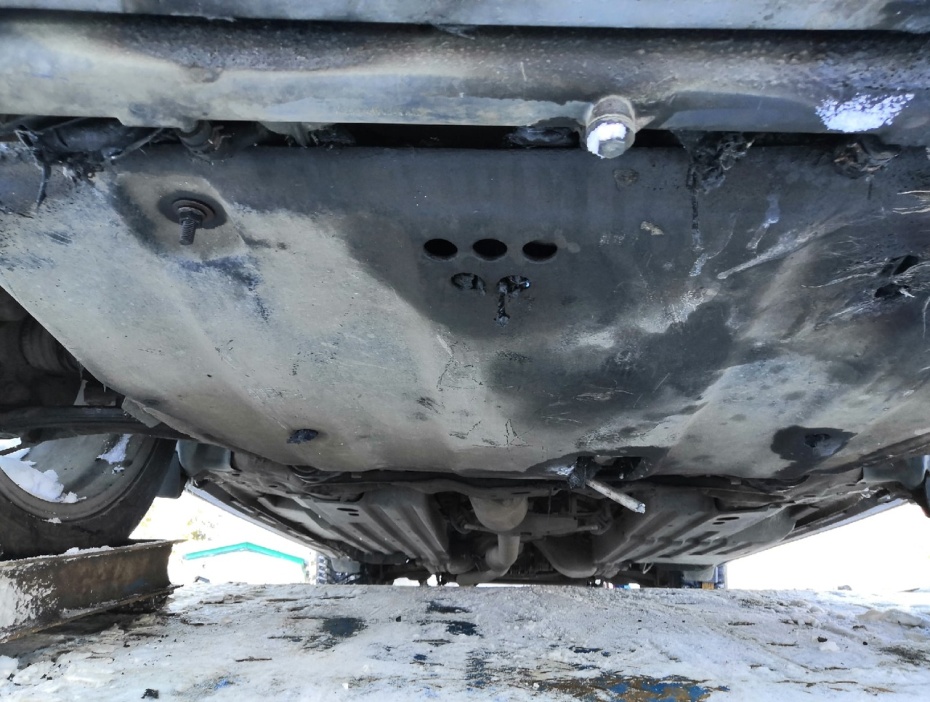 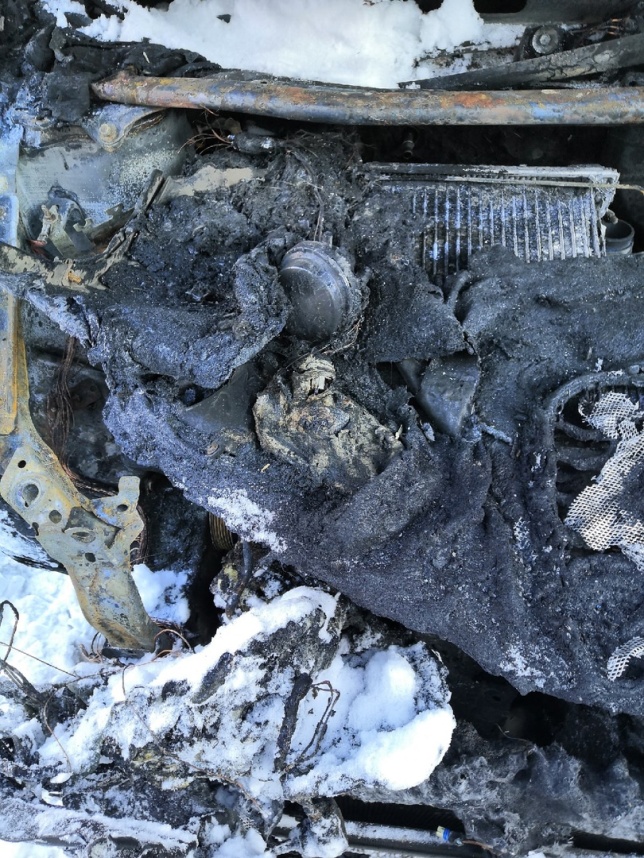 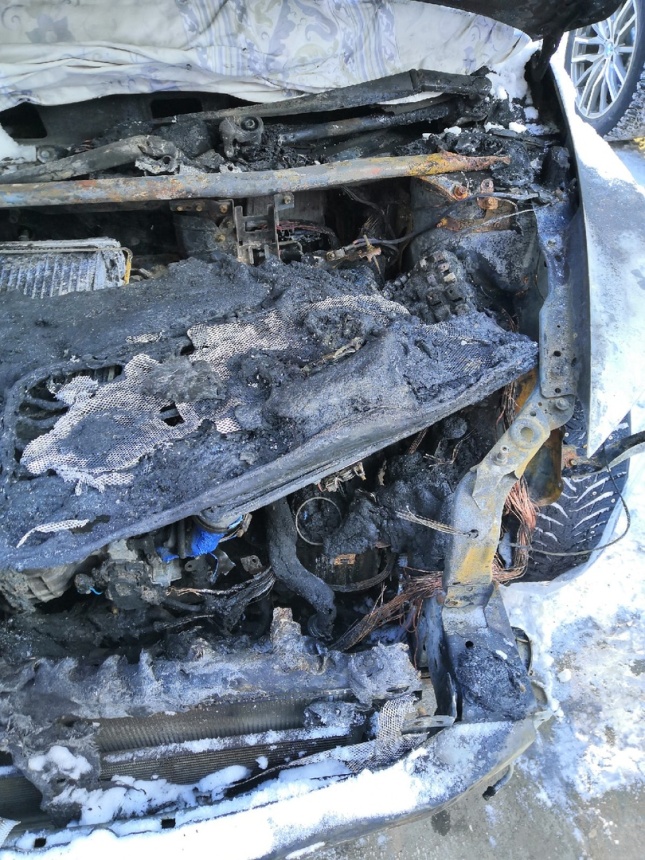 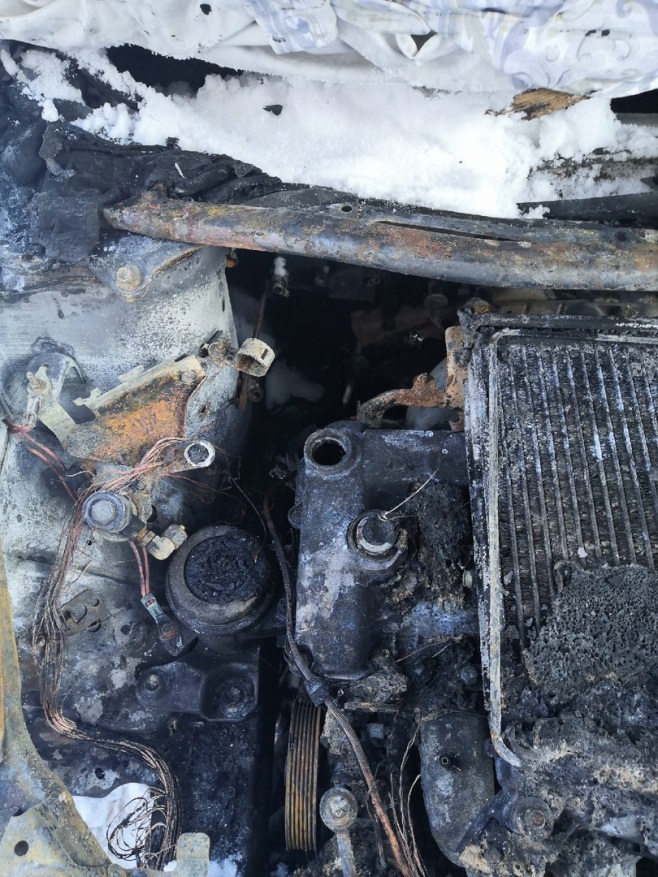 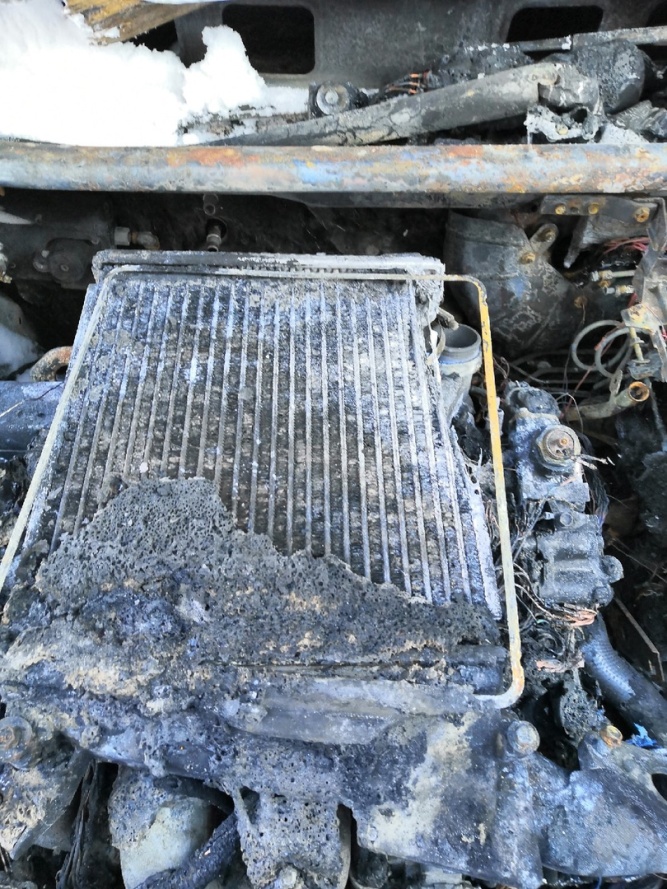 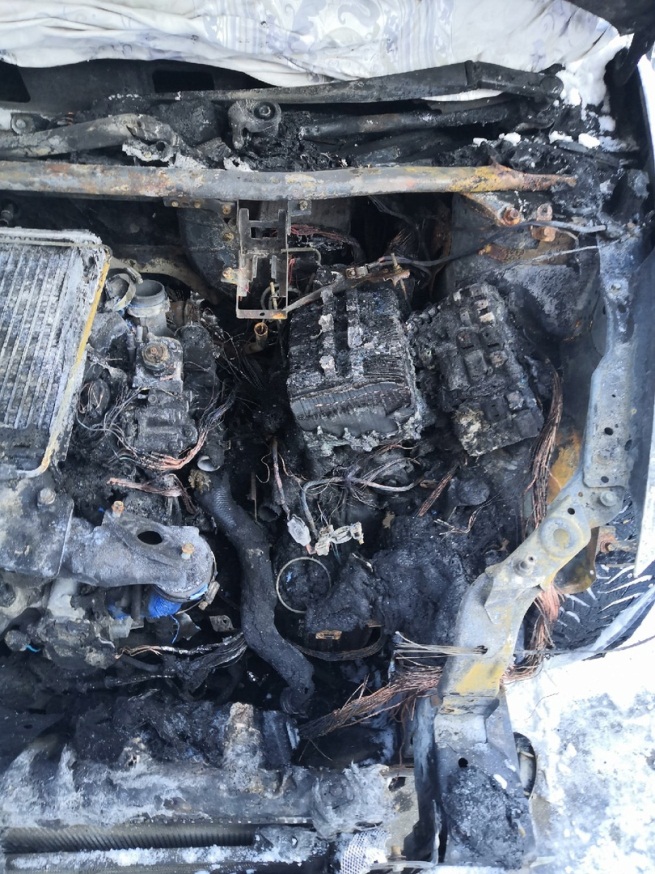 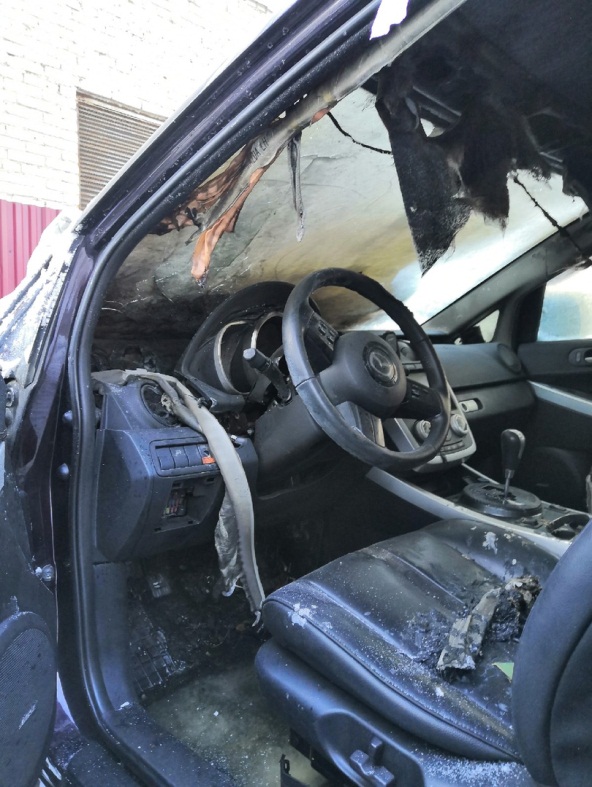 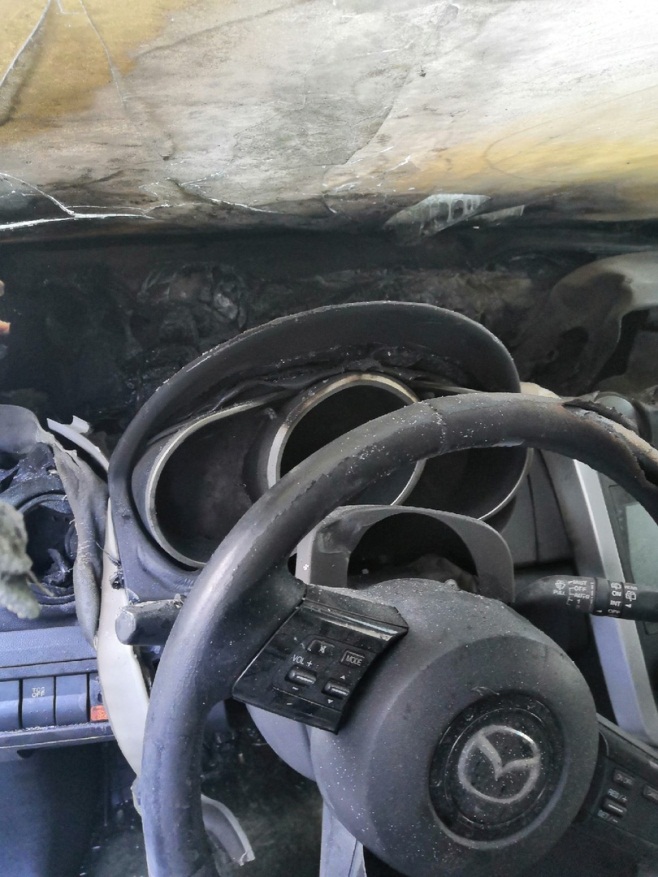 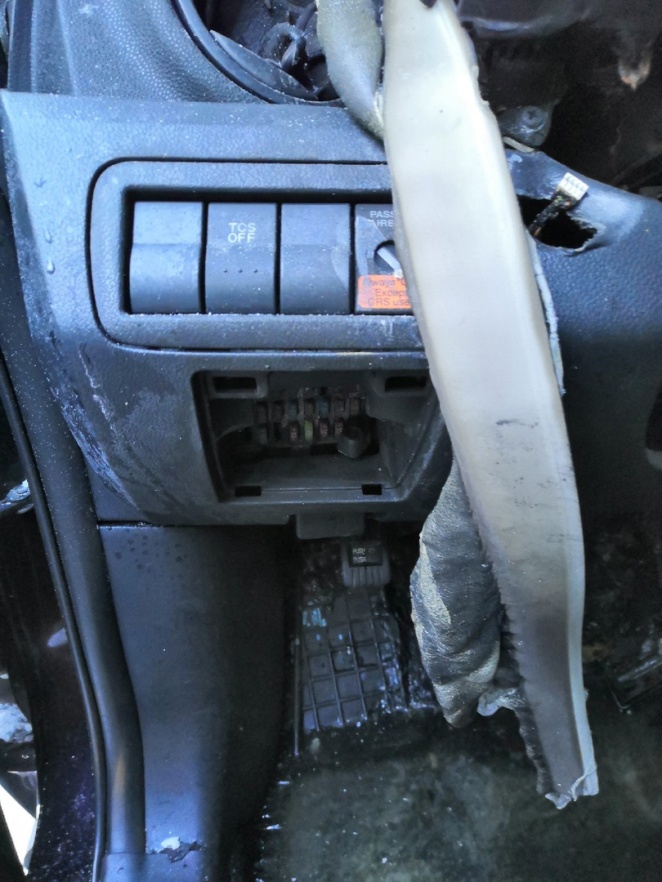 